Publicado en Madrid el 17/10/2019 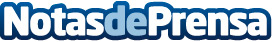 Foster’s Hollywood trae el espectáculo del queso a la mesa con sus nuevas: Raclette y Orleans BurgersDos nuevas creaciones que sorprenden a los fans del queso por su espectacular acabado en mesa delante del clienteDatos de contacto:Renata Del ValleSpecter Comunicacion674716125Nota de prensa publicada en: https://www.notasdeprensa.es/foster-s-hollywood-trae-el-espectaculo-del_1 Categorias: Nacional Franquicias Gastronomía Entretenimiento Restauración Consumo http://www.notasdeprensa.es